1 一级标题（四号宋体加粗，单倍行距，段前段后0.5行）1.1 二级标题（四号宋体，单倍行距）1.1.1 三级标题（四号宋体，单倍行距）正文：四号宋体，单倍行距，首行缩进2个字符。2 一级标题（四号宋体加粗，单倍行距，段前段后0.5行）2.1 二级标题（四号宋体，单倍行距）2.1.1 三级标题（四号宋体，单倍行距）正文：四号宋体，单倍行距，首行缩进2个字符。注意：页眉页脚勿动，word文件命名为“诊改学习心得---部门---姓名”，例如：“”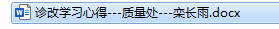 部门（四号，宋体，单倍行距，右对齐）姓名（四号，宋体，单倍行距，右对齐）